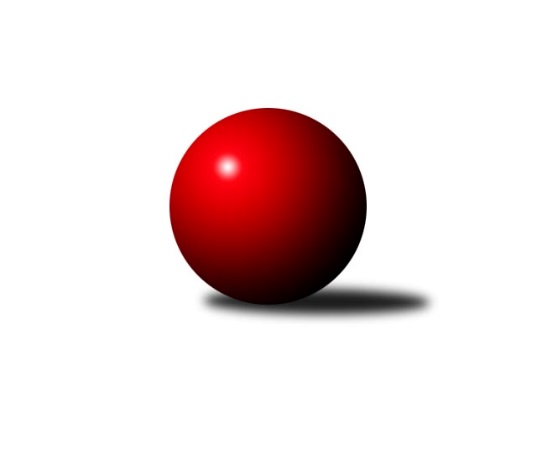 Č.22Ročník 2014/2015	7.6.2024 1. KLM 2014/2015Statistika 22. kolaTabulka družstev:		družstvo	záp	výh	rem	proh	skore	sety	průměr	body	plné	dorážka	chyby	1.	SKK Rokycany	22	15	3	4	117.0 : 59.0 	(316.0 : 212.0)	3491	33	2272	1219	10	2.	TJ Sokol Husovice	22	15	1	6	103.0 : 73.0 	(286.0 : 242.0)	3508	31	2285	1223	11.9	3.	HKK Olomouc ˝A˝	22	13	2	7	96.0 : 80.0 	(276.0 : 252.0)	3456	28	2264	1192	13.4	4.	KK Slavoj Praha	22	12	1	9	89.0 : 87.0 	(250.0 : 278.0)	3450	25	2251	1199	12.7	5.	TJ Sokol KARE Luhačovice˝A˝	22	12	0	10	98.0 : 78.0 	(269.5 : 258.5)	3415	24	2254	1161	15	6.	KK Moravská Slávia Brno ˝A˝	22	10	1	11	90.0 : 86.0 	(267.5 : 260.5)	3381	21	2223	1158	16	7.	Baník Stříbro Klokani	22	9	1	12	84.0 : 92.0 	(253.5 : 274.5)	3443	19	2247	1197	14.6	8.	SKK Svijany  Vrchlabí	22	9	1	12	80.0 : 96.0 	(259.5 : 268.5)	3447	19	2254	1193	10.4	9.	TJ Valašské Meziříčí	22	9	1	12	80.0 : 96.0 	(255.0 : 273.0)	3409	19	2239	1169	15.2	10.	SKK  Náchod	22	8	1	13	78.0 : 98.0 	(243.5 : 284.5)	3396	17	2239	1156	17.5	11.	TJ Centropen Dačice	22	7	0	15	72.0 : 104.0 	(253.0 : 275.0)	3392	14	2250	1141	15.5	12.	TJ Sokol Kolín	22	6	2	14	69.0 : 107.0 	(238.5 : 289.5)	3342	14	2199	1143	15.9Tabulka doma:		družstvo	záp	výh	rem	proh	skore	sety	průměr	body	maximum	minimum	1.	TJ Sokol KARE Luhačovice˝A˝	11	10	0	1	70.0 : 18.0 	(160.5 : 103.5)	3543	20	3612	3461	2.	SKK Rokycany	11	9	2	0	67.0 : 21.0 	(168.5 : 95.5)	3561	20	3679	3471	3.	HKK Olomouc ˝A˝	11	9	0	2	54.0 : 34.0 	(146.5 : 117.5)	3567	18	3645	3452	4.	KK Moravská Slávia Brno ˝A˝	11	8	1	2	58.0 : 30.0 	(156.0 : 108.0)	3611	17	3668	3542	5.	TJ Sokol Husovice	11	8	1	2	55.0 : 33.0 	(152.0 : 112.0)	3452	17	3545	3366	6.	TJ Valašské Meziříčí	11	8	0	3	49.0 : 39.0 	(139.5 : 124.5)	3458	16	3566	3368	7.	SKK  Náchod	11	7	0	4	54.0 : 34.0 	(142.0 : 122.0)	3498	14	3572	3412	8.	SKK Svijany  Vrchlabí	11	7	0	4	50.0 : 38.0 	(141.0 : 123.0)	3668	14	3788	3584	9.	TJ Sokol Kolín	11	6	2	3	49.0 : 39.0 	(137.5 : 126.5)	3367	14	3430	3281	10.	KK Slavoj Praha	11	7	0	4	48.0 : 40.0 	(128.0 : 136.0)	3364	14	3441	3256	11.	Baník Stříbro Klokani	11	6	1	4	52.0 : 36.0 	(148.0 : 116.0)	3460	13	3537	3374	12.	TJ Centropen Dačice	11	6	0	5	46.0 : 42.0 	(135.5 : 128.5)	3325	12	3404	3216Tabulka venku:		družstvo	záp	výh	rem	proh	skore	sety	průměr	body	maximum	minimum	1.	TJ Sokol Husovice	11	7	0	4	48.0 : 40.0 	(134.0 : 130.0)	3514	14	3748	3345	2.	SKK Rokycany	11	6	1	4	50.0 : 38.0 	(147.5 : 116.5)	3485	13	3629	3266	3.	KK Slavoj Praha	11	5	1	5	41.0 : 47.0 	(122.0 : 142.0)	3457	11	3680	3237	4.	HKK Olomouc ˝A˝	11	4	2	5	42.0 : 46.0 	(129.5 : 134.5)	3446	10	3558	3258	5.	Baník Stříbro Klokani	11	3	0	8	32.0 : 56.0 	(105.5 : 158.5)	3442	6	3700	3314	6.	SKK Svijany  Vrchlabí	11	2	1	8	30.0 : 58.0 	(118.5 : 145.5)	3426	5	3621	3334	7.	KK Moravská Slávia Brno ˝A˝	11	2	0	9	32.0 : 56.0 	(111.5 : 152.5)	3360	4	3592	3226	8.	TJ Sokol KARE Luhačovice˝A˝	11	2	0	9	28.0 : 60.0 	(109.0 : 155.0)	3403	4	3609	3264	9.	TJ Valašské Meziříčí	11	1	1	9	31.0 : 57.0 	(115.5 : 148.5)	3404	3	3654	3240	10.	SKK  Náchod	11	1	1	9	24.0 : 64.0 	(101.5 : 162.5)	3387	3	3602	3247	11.	TJ Centropen Dačice	11	1	0	10	26.0 : 62.0 	(117.5 : 146.5)	3398	2	3642	3204	12.	TJ Sokol Kolín	11	0	0	11	20.0 : 68.0 	(101.0 : 163.0)	3339	0	3680	3158Tabulka podzimní části:		družstvo	záp	výh	rem	proh	skore	sety	průměr	body	doma	venku	1.	TJ Sokol Husovice	12	10	0	2	61.0 : 35.0 	(170.5 : 117.5)	3466	20 	6 	0 	0 	4 	0 	2	2.	SKK Rokycany	12	8	2	2	63.0 : 33.0 	(178.0 : 110.0)	3455	18 	4 	2 	0 	4 	0 	2	3.	KK Slavoj Praha	12	7	0	5	50.0 : 46.0 	(134.0 : 154.0)	3487	14 	4 	0 	2 	3 	0 	3	4.	HKK Olomouc ˝A˝	12	6	2	4	49.0 : 47.0 	(150.5 : 137.5)	3484	14 	5 	0 	1 	1 	2 	3	5.	SKK Svijany  Vrchlabí	12	6	1	5	47.0 : 49.0 	(143.0 : 145.0)	3440	13 	4 	0 	2 	2 	1 	3	6.	TJ Sokol KARE Luhačovice˝A˝	12	6	0	6	54.0 : 42.0 	(151.0 : 137.0)	3378	12 	5 	0 	1 	1 	0 	5	7.	KK Moravská Slávia Brno ˝A˝	12	6	0	6	51.0 : 45.0 	(146.0 : 142.0)	3401	12 	5 	0 	1 	1 	0 	5	8.	Baník Stříbro Klokani	12	5	0	7	47.0 : 49.0 	(135.5 : 152.5)	3432	10 	4 	0 	2 	1 	0 	5	9.	TJ Valašské Meziříčí	12	5	0	7	42.0 : 54.0 	(134.5 : 153.5)	3437	10 	5 	0 	1 	0 	0 	6	10.	TJ Centropen Dačice	12	4	0	8	42.0 : 54.0 	(136.5 : 151.5)	3409	8 	3 	0 	3 	1 	0 	5	11.	TJ Sokol Kolín	12	3	1	8	34.0 : 62.0 	(124.5 : 163.5)	3286	7 	3 	1 	2 	0 	0 	6	12.	SKK  Náchod	12	3	0	9	36.0 : 60.0 	(124.0 : 164.0)	3433	6 	3 	0 	3 	0 	0 	6Tabulka jarní části:		družstvo	záp	výh	rem	proh	skore	sety	průměr	body	doma	venku	1.	SKK Rokycany	10	7	1	2	54.0 : 26.0 	(138.0 : 102.0)	3546	15 	5 	0 	0 	2 	1 	2 	2.	HKK Olomouc ˝A˝	10	7	0	3	47.0 : 33.0 	(125.5 : 114.5)	3441	14 	4 	0 	1 	3 	0 	2 	3.	TJ Sokol KARE Luhačovice˝A˝	10	6	0	4	44.0 : 36.0 	(118.5 : 121.5)	3479	12 	5 	0 	0 	1 	0 	4 	4.	SKK  Náchod	10	5	1	4	42.0 : 38.0 	(119.5 : 120.5)	3368	11 	4 	0 	1 	1 	1 	3 	5.	TJ Sokol Husovice	10	5	1	4	42.0 : 38.0 	(115.5 : 124.5)	3548	11 	2 	1 	2 	3 	0 	2 	6.	KK Slavoj Praha	10	5	1	4	39.0 : 41.0 	(116.0 : 124.0)	3391	11 	3 	0 	2 	2 	1 	2 	7.	KK Moravská Slávia Brno ˝A˝	10	4	1	5	39.0 : 41.0 	(121.5 : 118.5)	3397	9 	3 	1 	1 	1 	0 	4 	8.	TJ Valašské Meziříčí	10	4	1	5	38.0 : 42.0 	(120.5 : 119.5)	3383	9 	3 	0 	2 	1 	1 	3 	9.	Baník Stříbro Klokani	10	4	1	5	37.0 : 43.0 	(118.0 : 122.0)	3459	9 	2 	1 	2 	2 	0 	3 	10.	TJ Sokol Kolín	10	3	1	6	35.0 : 45.0 	(114.0 : 126.0)	3411	7 	3 	1 	1 	0 	0 	5 	11.	SKK Svijany  Vrchlabí	10	3	0	7	33.0 : 47.0 	(116.5 : 123.5)	3492	6 	3 	0 	2 	0 	0 	5 	12.	TJ Centropen Dačice	10	3	0	7	30.0 : 50.0 	(116.5 : 123.5)	3360	6 	3 	0 	2 	0 	0 	5 Zisk bodů pro družstvo:		jméno hráče	družstvo	body	zápasy	v %	dílčí body	sety	v %	1.	Radek Havran 	HKK Olomouc ˝A˝ 	19	/	22	(86%)	61	/	88	(69%)	2.	Zdeněk Vymazal 	TJ Sokol Husovice 	18	/	22	(82%)	59	/	88	(67%)	3.	Martin Vaněk 	HKK Olomouc ˝A˝ 	18	/	22	(82%)	57.5	/	88	(65%)	4.	Rostislav Gorecký 	TJ Sokol KARE Luhačovice˝A˝ 	18	/	22	(82%)	55.5	/	88	(63%)	5.	Roman Pytlík 	SKK Rokycany 	17	/	22	(77%)	61	/	88	(69%)	6.	Michal Markus 	TJ Sokol KARE Luhačovice˝A˝ 	17	/	22	(77%)	55	/	88	(63%)	7.	Michal Pytlík 	SKK Rokycany 	16	/	22	(73%)	55.5	/	88	(63%)	8.	Vojtěch Špelina 	SKK Rokycany 	15	/	20	(75%)	56.5	/	80	(71%)	9.	Radek Polách 	TJ Sokol KARE Luhačovice˝A˝ 	15	/	21	(71%)	52.5	/	84	(63%)	10.	Zdeněk Gartus 	KK Slavoj Praha 	15	/	22	(68%)	58	/	88	(66%)	11.	Libor Škoula 	TJ Sokol Husovice 	14	/	21	(67%)	50	/	84	(60%)	12.	Lukáš Doubrava 	Baník Stříbro Klokani 	14	/	22	(64%)	48.5	/	88	(55%)	13.	Jiří Mrlík 	TJ Sokol KARE Luhačovice˝A˝ 	13	/	20	(65%)	46	/	80	(58%)	14.	Jiří Baloun 	Baník Stříbro Klokani 	13	/	20	(65%)	46	/	80	(58%)	15.	David Volek 	TJ Valašské Meziříčí 	13	/	21	(62%)	49.5	/	84	(59%)	16.	Vlastimil Zeman ml. ml.	Baník Stříbro Klokani 	13	/	21	(62%)	47	/	84	(56%)	17.	Roman Weiss 	TJ Sokol Kolín  	13	/	21	(62%)	44.5	/	84	(53%)	18.	Martin Sitta 	HKK Olomouc ˝A˝ 	13	/	22	(59%)	52	/	88	(59%)	19.	Daniel Neumann 	SKK  Náchod 	13	/	22	(59%)	50	/	88	(57%)	20.	David Kuděj 	KK Slavoj Praha 	13	/	22	(59%)	46.5	/	88	(53%)	21.	Ondřej Topič 	TJ Valašské Meziříčí 	13	/	22	(59%)	43.5	/	88	(49%)	22.	Petr Mika 	KK Moravská Slávia Brno ˝A˝ 	12	/	19	(63%)	44	/	76	(58%)	23.	Tomáš Cabák 	TJ Valašské Meziříčí 	12	/	20	(60%)	41	/	80	(51%)	24.	Jiří Vejvara 	SKK Svijany  Vrchlabí 	12	/	21	(57%)	41.5	/	84	(49%)	25.	Anton Stašák 	KK Slavoj Praha 	12	/	21	(57%)	38	/	84	(45%)	26.	Kamil Fiebinger 	SKK Svijany  Vrchlabí 	12	/	21	(57%)	37.5	/	84	(45%)	27.	Jan Endršt 	SKK Rokycany 	11	/	18	(61%)	43	/	72	(60%)	28.	Martin Švorba 	TJ Sokol Kolín  	11	/	18	(61%)	43	/	72	(60%)	29.	Milan Klika 	KK Moravská Slávia Brno ˝A˝ 	11	/	18	(61%)	39	/	72	(54%)	30.	Pavel Palian 	KK Moravská Slávia Brno ˝A˝ 	11	/	19	(58%)	46	/	76	(61%)	31.	David Hobl 	SKK Svijany  Vrchlabí 	11	/	19	(58%)	39.5	/	76	(52%)	32.	Štěpán Schuster 	SKK  Náchod 	11	/	21	(52%)	40	/	84	(48%)	33.	Karel Novák 	TJ Centropen Dačice 	10	/	18	(56%)	44	/	72	(61%)	34.	Tomáš Bártů 	TJ Centropen Dačice 	10	/	19	(53%)	34.5	/	76	(45%)	35.	Dalibor Jandík 	TJ Valašské Meziříčí 	10	/	21	(48%)	41	/	84	(49%)	36.	Michal Rolf 	SKK Svijany  Vrchlabí 	10	/	22	(45%)	45.5	/	88	(52%)	37.	Miroslav Milan 	KK Moravská Slávia Brno ˝A˝ 	9	/	16	(56%)	33.5	/	64	(52%)	38.	Michal Šimek 	TJ Sokol Husovice 	9	/	18	(50%)	40.5	/	72	(56%)	39.	Martin Pejčoch 	Baník Stříbro Klokani 	9	/	18	(50%)	33	/	72	(46%)	40.	Dušan Ryba 	TJ Sokol Husovice 	9	/	19	(47%)	37.5	/	76	(49%)	41.	Ondřej Němec 	KK Moravská Slávia Brno ˝A˝ 	9	/	21	(43%)	38.5	/	84	(46%)	42.	Jiří Bartoníček 	SKK Svijany  Vrchlabí 	9	/	22	(41%)	47	/	88	(53%)	43.	Jan Horn 	SKK  Náchod 	8	/	16	(50%)	31.5	/	64	(49%)	44.	Štěpán Šreiber 	SKK Rokycany 	8	/	17	(47%)	37	/	68	(54%)	45.	Ondřej Mrkos 	SKK  Náchod 	8	/	19	(42%)	35.5	/	76	(47%)	46.	David Junek 	Baník Stříbro Klokani 	8	/	20	(40%)	32.5	/	80	(41%)	47.	Jan Pelák 	TJ Sokol Kolín  	8	/	21	(38%)	41	/	84	(49%)	48.	Milan Kabelka 	TJ Centropen Dačice 	8	/	22	(36%)	39.5	/	88	(45%)	49.	Pavel Honsa 	SKK Rokycany 	7	/	10	(70%)	22	/	40	(55%)	50.	Pavel Novák 	SKK  Náchod 	7	/	16	(44%)	26.5	/	64	(41%)	51.	Jindřich Lauer 	TJ Sokol Kolín  	7	/	17	(41%)	26	/	68	(38%)	52.	Pavel Kabelka 	TJ Centropen Dačice 	7	/	18	(39%)	29	/	72	(40%)	53.	Vlastimil Zeman st. 	Baník Stříbro Klokani 	7	/	18	(39%)	28	/	72	(39%)	54.	Zdeněk Říha 	SKK Svijany  Vrchlabí 	7	/	19	(37%)	38.5	/	76	(51%)	55.	Evžen Valtr 	KK Slavoj Praha 	7	/	19	(37%)	30.5	/	76	(40%)	56.	Jiří Němec 	TJ Sokol Kolín  	7	/	19	(37%)	30	/	76	(39%)	57.	Vladimír Výrek 	TJ Valašské Meziříčí 	7	/	20	(35%)	37.5	/	80	(47%)	58.	Jiří Malínek 	TJ Centropen Dačice 	7	/	20	(35%)	34.5	/	80	(43%)	59.	Robert Petera 	TJ Sokol Kolín  	7	/	20	(35%)	34	/	80	(43%)	60.	Václav Mazur 	TJ Sokol Husovice 	7	/	21	(33%)	40	/	84	(48%)	61.	Jiří Axman ml. ml.	TJ Sokol Husovice 	6	/	12	(50%)	26.5	/	48	(55%)	62.	Martin Kozel st.	KK Slavoj Praha 	6	/	12	(50%)	21	/	48	(44%)	63.	Stanislav Březina 	KK Slavoj Praha 	6	/	13	(46%)	22.5	/	52	(43%)	64.	Ladislav Stárek 	HKK Olomouc ˝A˝ 	6	/	14	(43%)	27	/	56	(48%)	65.	Martin Mýl 	SKK  Náchod 	6	/	14	(43%)	23.5	/	56	(42%)	66.	Ladislav Urban 	SKK Rokycany 	6	/	15	(40%)	26	/	60	(43%)	67.	Pavel Kubálek 	TJ Sokol KARE Luhačovice˝A˝ 	6	/	15	(40%)	22.5	/	60	(38%)	68.	Petr Pavlík 	KK Slavoj Praha 	6	/	18	(33%)	30	/	72	(42%)	69.	Pavel Antoš 	KK Moravská Slávia Brno ˝A˝ 	6	/	18	(33%)	28.5	/	72	(40%)	70.	Jiří Zezulka 	HKK Olomouc ˝A˝ 	6	/	20	(30%)	33	/	80	(41%)	71.	Lukáš Janko 	SKK  Náchod 	6	/	20	(30%)	32	/	80	(40%)	72.	Zdeněk Vránek 	KK Moravská Slávia Brno ˝A˝ 	5	/	7	(71%)	16	/	28	(57%)	73.	Jiří Radil 	TJ Sokol Husovice 	5	/	11	(45%)	23.5	/	44	(53%)	74.	Petr Vojtíšek 	TJ Centropen Dačice 	4	/	6	(67%)	16	/	24	(67%)	75.	Petr Žahourek 	TJ Centropen Dačice 	4	/	6	(67%)	15	/	24	(63%)	76.	Martin Fűrst 	SKK Rokycany 	4	/	8	(50%)	16.5	/	32	(52%)	77.	Jiří Němec 	HKK Olomouc ˝A˝ 	4	/	17	(24%)	24	/	68	(35%)	78.	Kamil Bartoš 	HKK Olomouc ˝A˝ 	3	/	6	(50%)	12	/	24	(50%)	79.	Václav Zajíc 	TJ Centropen Dačice 	3	/	7	(43%)	9.5	/	28	(34%)	80.	Mojmír Holec 	TJ Centropen Dačice 	3	/	9	(33%)	17	/	36	(47%)	81.	Jiří Kudláček 	TJ Sokol KARE Luhačovice˝A˝ 	3	/	9	(33%)	15	/	36	(42%)	82.	Dalibor Tuček 	TJ Valašské Meziříčí 	3	/	10	(30%)	16.5	/	40	(41%)	83.	Štěpán Večerka 	KK Moravská Slávia Brno ˝A˝ 	3	/	10	(30%)	14.5	/	40	(36%)	84.	Zdeněk Pospíchal 	TJ Centropen Dačice 	2	/	3	(67%)	8	/	12	(67%)	85.	Tomáš Molek 	TJ Sokol KARE Luhačovice˝A˝ 	2	/	11	(18%)	11	/	44	(25%)	86.	Michal Juroška 	TJ Valašské Meziříčí 	2	/	14	(14%)	20	/	56	(36%)	87.	Matouš Krajzinger 	HKK Olomouc ˝A˝ 	1	/	2	(50%)	4	/	8	(50%)	88.	Jaroslav Šatník 	TJ Sokol Kolín  	1	/	6	(17%)	9	/	24	(38%)	89.	Roman Pek 	SKK Svijany  Vrchlabí 	1	/	6	(17%)	7	/	24	(29%)	90.	Daniel Šefr 	TJ Valašské Meziříčí 	0	/	1	(0%)	2	/	4	(50%)	91.	Michael Dvořák 	KK Moravská Slávia Brno ˝A˝ 	0	/	1	(0%)	2	/	4	(50%)	92.	Martin Prokůpek 	SKK Rokycany 	0	/	1	(0%)	2	/	4	(50%)	93.	Dalibor Dvorník 	KK Moravská Slávia Brno ˝A˝ 	0	/	1	(0%)	1	/	4	(25%)	94.	Karel Zubalík 	HKK Olomouc ˝A˝ 	0	/	1	(0%)	0.5	/	4	(13%)	95.	Jan Výrek 	TJ Valašské Meziříčí 	0	/	1	(0%)	0	/	4	(0%)	96.	Milan Žáček 	TJ Sokol KARE Luhačovice˝A˝ 	0	/	2	(0%)	3	/	8	(38%)	97.	Ladislav Hetcl st.	TJ Sokol Kolín  	0	/	2	(0%)	1.5	/	8	(19%)	98.	Jaroslav Tejml 	Baník Stříbro Klokani 	0	/	2	(0%)	1	/	8	(13%)	99.	Vlastimil Červenka 	TJ Sokol KARE Luhačovice˝A˝ 	0	/	2	(0%)	1	/	8	(13%)	100.	Libor Pekárek ml. 	TJ Sokol KARE Luhačovice˝A˝ 	0	/	3	(0%)	3	/	12	(25%)Průměry na kuželnách:		kuželna	průměr	plné	dorážka	chyby	výkon na hráče	1.	Vrchlabí, 1-4	3651	2345	1306	10.5	(608.6)	2.	KK MS Brno, 1-4	3557	2317	1240	12.8	(592.9)	3.	HKK Olomouc, 1-8	3534	2311	1223	14.5	(589.0)	4.	SKK Rokycany, 1-4	3477	2270	1207	12.9	(579.6)	5.	SKK Nachod, 1-4	3472	2282	1190	17.1	(578.8)	6.	TJ Sokol Luhačovice, 1-4	3470	2266	1203	13.7	(578.4)	7.	TJ Valašské Meziříčí, 1-4	3444	2266	1178	13.2	(574.1)	8.	Stříbro, 1-4	3426	2241	1184	13.7	(571.1)	9.	TJ Sokol Husovice, 1-4	3411	2238	1173	15.0	(568.6)	10.	KK Slavia Praha, 1-4	3351	2195	1156	13.8	(558.6)	11.	TJ Sparta Kutná Hora, 1-4	3350	2201	1148	13.7	(558.4)	12.	TJ Centropen Dačice, 1-4	3319	2195	1123	17.0	(553.2)Nejlepší výkony na kuželnách:Vrchlabí, 1-4SKK Svijany  Vrchlabí	3788	5. kolo	Jiří Bartoníček 	SKK Svijany  Vrchlabí	696	5. koloTJ Sokol Husovice	3748	19. kolo	Jiří Mrlík 	TJ Sokol KARE Luhačovice˝A˝	675	17. koloSKK Svijany  Vrchlabí	3739	21. kolo	David Kuděj 	KK Slavoj Praha	670	3. koloBaník Stříbro Klokani	3700	21. kolo	Michal Rolf 	SKK Svijany  Vrchlabí	662	15. koloSKK Svijany  Vrchlabí	3690	15. kolo	David Hobl 	SKK Svijany  Vrchlabí	654	9. koloSKK Svijany  Vrchlabí	3687	9. kolo	Kamil Fiebinger 	SKK Svijany  Vrchlabí	650	5. koloTJ Sokol Kolín 	3680	15. kolo	Jiří Bartoníček 	SKK Svijany  Vrchlabí	649	7. koloKK Slavoj Praha	3680	3. kolo	Michal Rolf 	SKK Svijany  Vrchlabí	647	19. koloSKK Svijany  Vrchlabí	3673	19. kolo	Michal Rolf 	SKK Svijany  Vrchlabí	644	11. koloSKK Svijany  Vrchlabí	3663	11. kolo	Jiří Bartoníček 	SKK Svijany  Vrchlabí	644	21. koloKK MS Brno, 1-4KK Moravská Slávia Brno ˝A˝	3668	8. kolo	Pavel Palian 	KK Moravská Slávia Brno ˝A˝	684	22. koloKK Moravská Slávia Brno ˝A˝	3667	20. kolo	Pavel Palian 	KK Moravská Slávia Brno ˝A˝	673	20. koloKK Moravská Slávia Brno ˝A˝	3667	5. kolo	Ondřej Němec 	KK Moravská Slávia Brno ˝A˝	662	15. koloKK Moravská Slávia Brno ˝A˝	3637	15. kolo	Miroslav Milan 	KK Moravská Slávia Brno ˝A˝	654	20. koloKK Moravská Slávia Brno ˝A˝	3629	22. kolo	Jiří Axman ml. ml.	TJ Sokol Husovice	651	17. koloSKK Svijany  Vrchlabí	3621	20. kolo	Pavel Palian 	KK Moravská Slávia Brno ˝A˝	650	13. koloSKK Rokycany	3620	22. kolo	Michal Pytlík 	SKK Rokycany	649	22. koloTJ Sokol Husovice	3615	17. kolo	Petr Mika 	KK Moravská Slávia Brno ˝A˝	647	10. koloKK Moravská Slávia Brno ˝A˝	3597	13. kolo	David Hobl 	SKK Svijany  Vrchlabí	646	20. koloKK Moravská Slávia Brno ˝A˝	3595	17. kolo	Pavel Palian 	KK Moravská Slávia Brno ˝A˝	644	3. koloHKK Olomouc, 1-8TJ Sokol Husovice	3692	4. kolo	Martin Sitta 	HKK Olomouc ˝A˝	656	8. koloHKK Olomouc ˝A˝	3645	3. kolo	Radek Havran 	HKK Olomouc ˝A˝	653	6. koloHKK Olomouc ˝A˝	3631	6. kolo	Radek Havran 	HKK Olomouc ˝A˝	652	4. koloSKK Rokycany	3629	20. kolo	Martin Vaněk 	HKK Olomouc ˝A˝	652	3. koloHKK Olomouc ˝A˝	3620	4. kolo	Martin Vaněk 	HKK Olomouc ˝A˝	646	16. koloHKK Olomouc ˝A˝	3618	1. kolo	Radek Havran 	HKK Olomouc ˝A˝	641	18. koloSKK  Náchod	3602	1. kolo	Martin Vaněk 	HKK Olomouc ˝A˝	641	1. koloHKK Olomouc ˝A˝	3573	20. kolo	Martin Sitta 	HKK Olomouc ˝A˝	640	18. koloHKK Olomouc ˝A˝	3562	8. kolo	Ladislav Stárek 	HKK Olomouc ˝A˝	639	1. koloHKK Olomouc ˝A˝	3552	16. kolo	Martin Vaněk 	HKK Olomouc ˝A˝	637	6. koloSKK Rokycany, 1-4SKK Rokycany	3679	19. kolo	Michal Pytlík 	SKK Rokycany	714	12. koloSKK Rokycany	3640	14. kolo	Roman Pytlík 	SKK Rokycany	671	17. koloSKK Rokycany	3613	12. kolo	Roman Pytlík 	SKK Rokycany	660	15. koloTJ Centropen Dačice	3577	14. kolo	Vojtěch Špelina 	SKK Rokycany	654	11. koloSKK Rokycany	3568	21. kolo	Roman Pytlík 	SKK Rokycany	648	19. koloSKK Rokycany	3564	11. kolo	Michal Pytlík 	SKK Rokycany	645	9. koloSKK Rokycany	3557	7. kolo	Michal Pytlík 	SKK Rokycany	637	21. koloSKK Rokycany	3547	5. kolo	Martin Vaněk 	HKK Olomouc ˝A˝	634	9. koloSKK Rokycany	3537	17. kolo	Pavel Kabelka 	TJ Centropen Dačice	633	14. koloTJ Sokol Husovice	3517	21. kolo	Martin Švorba 	TJ Sokol Kolín 	630	17. koloSKK Nachod, 1-4SKK  Náchod	3572	6. kolo	Daniel Neumann 	SKK  Náchod	636	14. koloSKK  Náchod	3561	2. kolo	Martin Vaněk 	HKK Olomouc ˝A˝	636	12. koloHKK Olomouc ˝A˝	3558	12. kolo	Ondřej Mrkos 	SKK  Náchod	635	21. koloSKK  Náchod	3552	21. kolo	Lukáš Janko 	SKK  Náchod	631	6. koloBaník Stříbro Klokani	3548	4. kolo	Lukáš Doubrava 	Baník Stříbro Klokani	630	4. koloKK Slavoj Praha	3547	8. kolo	Štěpán Schuster 	SKK  Náchod	627	4. koloSKK  Náchod	3545	12. kolo	Daniel Neumann 	SKK  Náchod	626	12. koloSKK  Náchod	3527	4. kolo	Martin Fűrst 	SKK Rokycany	621	18. koloSKK  Náchod	3507	8. kolo	David Kuděj 	KK Slavoj Praha	621	8. koloTJ Sokol Husovice	3484	2. kolo	Štěpán Večerka 	KK Moravská Slávia Brno ˝A˝	619	14. koloTJ Sokol Luhačovice, 1-4TJ Sokol KARE Luhačovice˝A˝	3612	20. kolo	Michal Markus 	TJ Sokol KARE Luhačovice˝A˝	665	20. koloTJ Sokol KARE Luhačovice˝A˝	3578	14. kolo	Zdeněk Gartus 	KK Slavoj Praha	638	20. koloTJ Sokol KARE Luhačovice˝A˝	3573	2. kolo	Michal Markus 	TJ Sokol KARE Luhačovice˝A˝	636	14. koloTJ Sokol KARE Luhačovice˝A˝	3559	10. kolo	Michal Markus 	TJ Sokol KARE Luhačovice˝A˝	635	10. koloTJ Sokol KARE Luhačovice˝A˝	3549	1. kolo	Michal Markus 	TJ Sokol KARE Luhačovice˝A˝	634	18. koloTJ Sokol KARE Luhačovice˝A˝	3548	18. kolo	Zdeněk Vymazal 	TJ Sokol Husovice	632	14. koloTJ Sokol KARE Luhačovice˝A˝	3543	6. kolo	Radek Polách 	TJ Sokol KARE Luhačovice˝A˝	630	18. koloTJ Sokol KARE Luhačovice˝A˝	3541	16. kolo	Rostislav Gorecký 	TJ Sokol KARE Luhačovice˝A˝	627	14. koloTJ Sokol KARE Luhačovice˝A˝	3530	4. kolo	Michal Markus 	TJ Sokol KARE Luhačovice˝A˝	623	22. koloSKK Rokycany	3528	8. kolo	Jiří Mrlík 	TJ Sokol KARE Luhačovice˝A˝	621	10. koloTJ Valašské Meziříčí, 1-4TJ Valašské Meziříčí	3566	22. kolo	Tomáš Cabák 	TJ Valašské Meziříčí	628	14. koloSKK Rokycany	3535	4. kolo	Tomáš Cabák 	TJ Valašské Meziříčí	623	8. koloTJ Valašské Meziříčí	3530	6. kolo	Anton Stašák 	KK Slavoj Praha	620	6. koloTJ Valašské Meziříčí	3510	14. kolo	Michal Pytlík 	SKK Rokycany	616	4. koloBaník Stříbro Klokani	3481	20. kolo	Zdeněk Vymazal 	TJ Sokol Husovice	616	16. koloTJ Sokol Husovice	3481	16. kolo	Dalibor Tuček 	TJ Valašské Meziříčí	614	22. koloKK Slavoj Praha	3480	6. kolo	Dušan Ryba 	TJ Sokol Husovice	611	16. koloTJ Valašské Meziříčí	3472	12. kolo	Ladislav Stárek 	HKK Olomouc ˝A˝	609	14. koloHKK Olomouc ˝A˝	3459	14. kolo	Daniel Neumann 	SKK  Náchod	609	10. koloTJ Valašské Meziříčí	3456	16. kolo	Jiří Vejvara 	SKK Svijany  Vrchlabí	607	22. koloStříbro, 1-4SKK Rokycany	3542	1. kolo	Michal Pytlík 	SKK Rokycany	640	1. koloBaník Stříbro Klokani	3537	5. kolo	Vlastimil Zeman ml. ml.	Baník Stříbro Klokani	637	19. koloBaník Stříbro Klokani	3536	3. kolo	Zdeněk Říha 	SKK Svijany  Vrchlabí	634	10. koloBaník Stříbro Klokani	3535	19. kolo	Michal Markus 	TJ Sokol KARE Luhačovice˝A˝	625	5. koloTJ Sokol Husovice	3518	7. kolo	Martin Pejčoch 	Baník Stříbro Klokani	621	19. koloBaník Stříbro Klokani	3485	7. kolo	Vlastimil Zeman ml. ml.	Baník Stříbro Klokani	619	3. koloBaník Stříbro Klokani	3461	10. kolo	Dušan Ryba 	TJ Sokol Husovice	614	7. koloBaník Stříbro Klokani	3461	1. kolo	Zdeněk Vymazal 	TJ Sokol Husovice	610	7. koloBaník Stříbro Klokani	3449	9. kolo	Daniel Neumann 	SKK  Náchod	610	15. koloBaník Stříbro Klokani	3440	22. kolo	Václav Mazur 	TJ Sokol Husovice	607	7. koloTJ Sokol Husovice, 1-4TJ Sokol Husovice	3545	8. kolo	Martin Vaněk 	HKK Olomouc ˝A˝	680	15. koloTJ Sokol Husovice	3531	6. kolo	Zdeněk Vymazal 	TJ Sokol Husovice	650	6. koloTJ Sokol Husovice	3489	10. kolo	Jiří Axman ml. ml.	TJ Sokol Husovice	631	20. koloSKK Rokycany	3478	10. kolo	Petr Žahourek 	TJ Centropen Dačice	627	20. koloTJ Sokol Husovice	3467	20. kolo	Dušan Ryba 	TJ Sokol Husovice	626	8. koloTJ Sokol Husovice	3464	5. kolo	Zdeněk Vymazal 	TJ Sokol Husovice	623	5. koloHKK Olomouc ˝A˝	3455	15. kolo	Zdeněk Vymazal 	TJ Sokol Husovice	617	18. koloTJ Sokol Husovice	3444	3. kolo	Milan Klika 	KK Moravská Slávia Brno ˝A˝	615	6. koloBaník Stříbro Klokani	3432	18. kolo	Libor Škoula 	TJ Sokol Husovice	614	10. koloTJ Sokol Husovice	3432	18. kolo	Jiří Axman ml. ml.	TJ Sokol Husovice	612	22. koloKK Slavia Praha, 1-4KK Slavoj Praha	3441	19. kolo	Zdeněk Gartus 	KK Slavoj Praha	621	4. koloKK Slavoj Praha	3439	14. kolo	Zdeněk Gartus 	KK Slavoj Praha	618	14. koloKK Slavoj Praha	3431	2. kolo	Pavel Novák 	SKK  Náchod	616	19. koloSKK Rokycany	3402	16. kolo	Zdeněk Gartus 	KK Slavoj Praha	615	19. koloHKK Olomouc ˝A˝	3401	21. kolo	Jiří Baloun 	Baník Stříbro Klokani	613	2. koloKK Slavoj Praha	3398	17. kolo	Michal Markus 	TJ Sokol KARE Luhačovice˝A˝	605	9. koloTJ Sokol Husovice	3395	11. kolo	Dalibor Tuček 	TJ Valašské Meziříčí	604	17. koloKK Slavoj Praha	3389	4. kolo	David Kuděj 	KK Slavoj Praha	603	16. koloBaník Stříbro Klokani	3388	2. kolo	David Kuděj 	KK Slavoj Praha	601	2. koloKK Slavoj Praha	3352	12. kolo	Anton Stašák 	KK Slavoj Praha	599	17. koloTJ Sparta Kutná Hora, 1-4KK Slavoj Praha	3482	18. kolo	Roman Weiss 	TJ Sokol Kolín 	620	18. koloTJ Sokol Kolín 	3430	18. kolo	Ondřej Němec 	KK Moravská Slávia Brno ˝A˝	616	2. koloTJ Sokol Kolín 	3426	21. kolo	Zdeněk Gartus 	KK Slavoj Praha	616	18. koloTJ Sokol Kolín 	3425	9. kolo	Roman Pytlík 	SKK Rokycany	613	6. koloTJ Sokol Kolín 	3399	6. kolo	Jiří Bartoníček 	SKK Svijany  Vrchlabí	612	4. koloTJ Sokol KARE Luhačovice˝A˝	3377	21. kolo	Martin Švorba 	TJ Sokol Kolín 	609	11. koloSKK Svijany  Vrchlabí	3372	4. kolo	Martin Vaněk 	HKK Olomouc ˝A˝	604	11. koloTJ Valašské Meziříčí	3371	19. kolo	Martin Švorba 	TJ Sokol Kolín 	602	6. koloTJ Sokol Kolín 	3371	12. kolo	Jan Pelák 	TJ Sokol Kolín 	600	6. koloTJ Sokol Husovice	3353	12. kolo	Jan Pelák 	TJ Sokol Kolín 	600	9. koloTJ Centropen Dačice, 1-4SKK Svijany  Vrchlabí	3416	12. kolo	Petr Vojtíšek 	TJ Centropen Dačice	622	5. koloTJ Valašské Meziříčí	3406	13. kolo	Martin Sitta 	HKK Olomouc ˝A˝	616	19. koloTJ Centropen Dačice	3404	11. kolo	Michal Šimek 	TJ Sokol Husovice	608	9. koloTJ Centropen Dačice	3391	5. kolo	Petr Žahourek 	TJ Centropen Dačice	607	21. koloTJ Centropen Dačice	3382	19. kolo	Zdeněk Vymazal 	TJ Sokol Husovice	605	9. koloTJ Centropen Dačice	3375	7. kolo	Karel Novák 	TJ Centropen Dačice	605	12. koloTJ Centropen Dačice	3373	21. kolo	Vlastimil Zeman ml. ml.	Baník Stříbro Klokani	602	11. koloBaník Stříbro Klokani	3363	11. kolo	Zdeněk Říha 	SKK Svijany  Vrchlabí	600	12. koloHKK Olomouc ˝A˝	3360	19. kolo	Jiří Vejvara 	SKK Svijany  Vrchlabí	597	12. koloTJ Sokol Husovice	3345	9. kolo	Karel Novák 	TJ Centropen Dačice	597	11. koloČetnost výsledků:	8.0 : 0.0	4x	7.0 : 1.0	21x	6.0 : 2.0	35x	5.0 : 3.0	31x	4.0 : 4.0	7x	3.0 : 5.0	18x	2.0 : 6.0	10x	1.0 : 7.0	6x